Министерство образования, науки и молодежной политики Республики КомиГосударственное профессиональное образовательное учреждение«Сыктывкарский торгово-экономический колледж»(ГПОУ «СТЭК»)Методические рекомендациипо выполнению заданий дистанционноСыктывкар 2020Пояснительная запискаВыполнение заданий по дисциплине «Информатика» предполагает, что студенты самостоятельно получат практические навыки работы с документами в офисных пакетах, используя возможности Интернет.	Для выполнения контрольной работы студент должен:зарегистрироваться на сайте www.intuit.ru (см. инструкцию в приложении 1);записаться на бесплатное обучение по курсу «Работа в MS Word 2010» (раздел «Офисные технологии»);пройти курс «Работа в MS Word 2010»;сдать все тесты, предусмотренные в интернет-лекциях;выполнить курсовую работу.Для получения зачета по данной теме необходимовыполнить указанные выше работы самостоятельнона занятии в колледже, в присутствии преподавателя, выполнить экзаменационный тест.Успехов в работе!Приложение 1Инструкция по регистрации на сайте www.intuit.ruВведите в адресную строку браузера www.intuit.ruОткроется страница «Регистрация пользователя».Примечание: для регистрации необходимо иметь e-mail, чтобы получить письмо для подтверждения регистрации.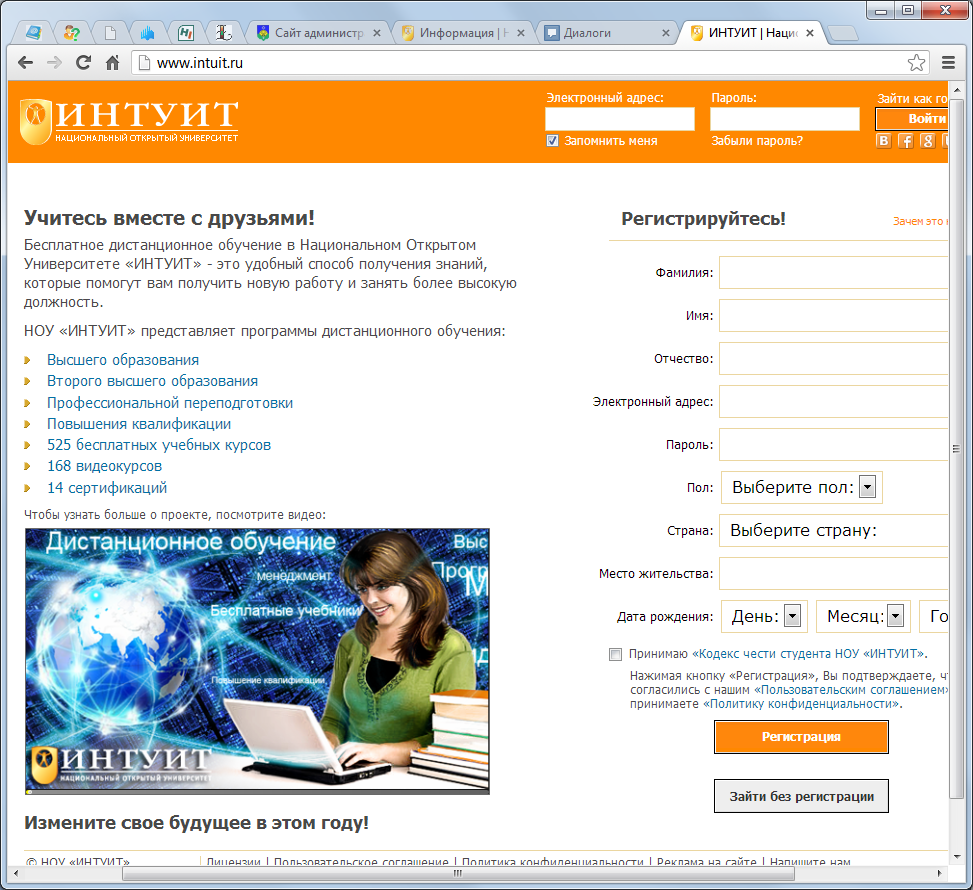 Заполните все поля регистрационной карточки и нажмите экранную кнопку «Регистрация».Проверьте свой почтовый ящик. Письмо о подтверждении Вашей регистрации на сайте Интуит приходит практически мгновенно.Нажмите в этом письме ссылку, которая подтверждает регистрацию.По ссылке Вы перейдете на главную страницу сайта www.intuit.ru и увидите, что Вам открыт доступ к учебе.Нажмите вкладку «Учеба», в каталоге (панель слева) выберите «Офисные технологии», а затем в списке курсов записаться на курс Работа в MS Word 2010, нажав «Записаться».Внимание! Записаться на бесплатный курс.по  дисциплине по  дисциплине ИнформатикагруппыБЭ-11, К-11, МП-11, ТВ-11, ТП-11, Ф-11, ЮК-11БЭ-11, К-11, МП-11, ТВ-11, ТП-11, Ф-11, ЮК-11